Kurt Benner 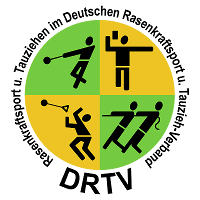 Bundesliga-Obmann im BFA-R										20.04.2013Liebe Sportkameradinnen, liebe Sportkameraden,es ist wieder soweit, die neue Bundesliga-Saison steht vor der Tür und möchte rein gelassen werden. Die ersten Vorrunden-Ergebnisse  aus Thüringen liegen schon vor, der ASV Erfurt  hat mit 98,36 Punkten schon ein ordentliches Ergebnis vorgelegt. Ich hoffe, da ziehen noch viele von euch nach.                                                         Leider haben im letzten Jahr nur  4 Vereine bei den Frauen und Männern am Endkampf in Leichlingen teilgenommen, obwohl sich jeweils 8 Mannschaften qualifiziert hatten.Ich möchte alle Vereine bitten, die noch keine Qualifikation haben, bis zum 8. Juli noch Qualifikations-Wettkämpfe zu bestreiten, um am Endkampf am 5. August in Fränkisch-Crumbach teilnehmen zu können. Solltet ihr Schwierigkeiten haben mit der Besetzung der Mannschaften, so denkt bitte an die Möglichkeit  von Gaststartern/innen!Ich hoffe, von euch sehr bald Rückmeldungen über erfolgreiche Wettkämpfe und Qualifikationen zu bekommen!Viel Erfolg für die neue Saison wünscht euch euer BL-ObmannKurt „Eia“ Benner